Приложение 2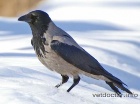 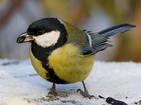 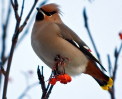 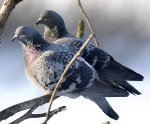 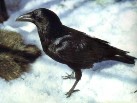 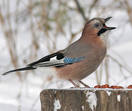 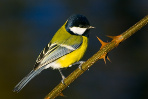 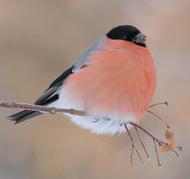 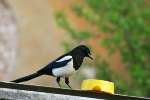 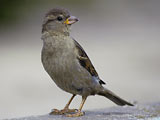 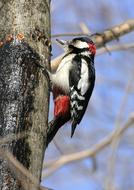 